Académie d’Aix-Marseille - Formation ISNLES RESEAUX INFORMATIQUESMise place d’un réseau étenduProgramme de formation :Plan d’adressageConfiguration d’interfaces réseauxConfiguration de routeursConfiguration de services réseauxService web (http)Service de transfert de fichiers (ftp)Service de configuration IP dynamique (DHCP)Service de partage de fichiers Windows (SMB)Tests et vérificationLe contexte Le groupe POLYMOUSSE est spécialisé dans la fabrication et la transformation de mousse de polyuréthanne. Il exerce son activité dans trois secteurs principaux : la literie, l’automobile et l’isolation.Employant quelque 3 000 collaborateurs, le groupe POLYMOUSSE est principalement présent sur le marché français mais il a récemment racheté dans différents pays plusieurs sociétés qui sont devenues des succursales. Par cette action, il a triplé son chiffre d’affaires, doublé ses effectifs et est devenu leader sur le marché européen.La répartition de l’effectif des collaborateurs du groupe est désormais la suivante :France 	: 1 500Espagne	:    800Portugal	:    400Belgique 	:    300Chaque collaborateur pourra disposer d’un accès personnel au système d’information.ProblématiqueCette évolution majeure nécessite de réaliser l’intégration des différents systèmes d’information présents au sein du groupe. Le système d’information  ainsi obtenu doit garantir la disponibilité des applications informatiques dans l’ensemble du groupe.Chaque succursale dispose de :Un serveur webUn serveur DHCPUn serveur de fichier contenant un dossier partagé en lecture.L’entreprise dispose d’un serveur web et d’un serveur FTP accessible depuis internet et situé dans la DMZ :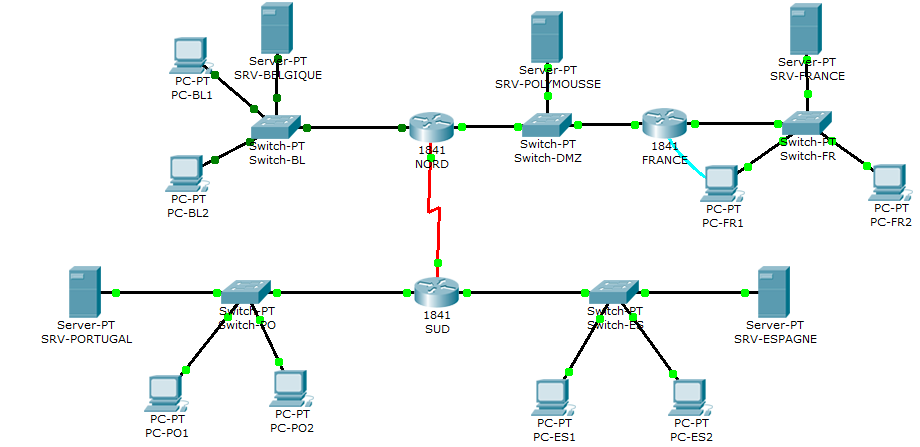 Le réseau de l’entreprise Polymousse est construit autour de l’adresse IP 172.16.0.0/16.La liaison NORD-SUD est matérialisée par une liaison Serial à 8 000 000 bauds. Ce réseau inter-routeur à pour adresse IP 10.10.10.0/30.Le réseau dans la DMZ est construit autour de l’adresse 10.10.10.128/29.Conduite du projetAnalyseLe projet consiste à réaliser un prototype du réseau de l’entreprise Polymousse. Chaque succursale sera réduite à 2 PC clients et un serveur configurés conformément au plan d’adressage définit ci-dessus.Inventaire du matériel nécessaire. Les PC clients sont des stations sous Windows, les serveurs sont des stations sous linux Suse.Inventaire des tâches à accomplir.Il s’agit ici de réaliser la liste des tâches à accomplir pour réaliser le prototype du réseau de l’entreprise.Tâche 1 : Définition du plan d’adressage : Tâche collectiveTâche 2 : Configuration du réseau France :Tâche 3 : Configuration du routeur FRANCE :Tâche 4 : Configuration du réseau Belgique :Tâche 5 : Configuration du routeur NORD :Tâche 6 : Configuration du serveur POLYMOUSSE :Tâche 7 : Configuration du réseau Portugal :Tâche 8 : Configuration du routeur SUD :Tâche 9 : Configuration du réseau Espagne :Répartition des tâchesDéfinition du plan d’adressageLa définition de la problématique nous impose les contraintes suivantes :Le réseau de l’entreprise Polymousse est construit autour de l’adresse IP 172.16.0.0/16.La liaison NORD-SUD est matérialisée par une liaison Serial à 8 000 000 baud (bits/sec). Ce réseau inter-routeur à pour adresse IP 10.10.10.0/30.Le réseau dans la DMZ est construit autour de l’adresse 10.10.10.128/29.Les réseaux des succursales seront pris dans l’ordre d’importance dans la plage attribuée à l’entreprise.Appuyez-vous sur le travail réalisé en activités pratiques pour définir les plans d’adressage des différentes succursales de l’entreprise :Fiche d’adressageRéseau FRANCERéseau ESPAGNERéseau PORTUGALRéseau BELGIQUERéseau DMZLiaison NORD-SUDFiche de réalisationNOM Prénom : _________________________________________    Date : _______________________Tâche attribuée : _____________________________________________________________________AnnexesFiches de configuration d’un serveur Linux SuseFICHE n°1 : Configuration des paramètres IP sous Linux SUSE 11.2FICHE n°2 : Test de connectivité sous Linux SUSE 11.2FICHE n°3 : Installation du service DHCP sous Linux SUSE 11.2FICHE n°4 : Configuration du service DHCP sous Linux SUSE 11.2FICHE n°5 : Principales commandes réseau pour Windows XP / Vista / SevenPING : Teste la connectivité réseau avec une adresse IP distante w.x.y.zping w.x.y.zping -t w.x.y.zL’option -t permet de faire des pings en continu jusqu’à Ctrl-C.TRACERT : Affiche toutes les adresses IP intermédiaires par lesquelles passe un paquet entre la machine local et l’adresse IP spécifiée w.x.y.ztracert w.x.y.ztracert -d w.x.y.zPour tester la connectivité réseau et si la commande ping ne donne pas de réponse, il convient de lancer cette commande pour voir à quel niveau le paquet ou la connectivité est défaillante.IPCONFIG : afficher ou rafraîchir la configuration réseau TCP/IPipconfig [/all][/release][/renew][/flushdns][/displaydns][/registerdns][-a] Cette commande exécutée sans option, affiche l’adresse IP en cours, le masque réseau ainsi que la passerelle par défaut au niveau des interfaces connues sur la machine.NETSTAT : afficher l’état de la pile TCP/IP locale à la machinenetstatFICHE n°6 : Principales commandes réseau et gestion des dossiers sous linuxIFCONFIG : obtenir la liste des interfaces réseau détectéesifconfigPour attribuer une adresse IP à une interface réseau, il suffit de taper :ifconfig <interface> <adresse ip> netmask <masque de sous réseau>PING : tester la connectivité réseau avec une adresse IP distante w.x.y.zping w.x.y.zNETSTAT : Affiche les connexions TCP actives et les ports sur lesquels l'ordinateur écoutenetstatTRACEROUTE : permet de donner la liste des routeurs entre la machine sur laquelle on lance la commande et la machine cibletraceroute <IP de la cible> ou traceroute <nom de domaine de la cible>MKDIR : Créer un dossiermkdir <nom du dossier>CHMOD : Changer les droits d'un dossier ou d'un fichierchmod –R abc <nom du fichier ou du dossier>a : droits du propriétaire du fichier (en général son créateur)
b : droits du groupe du propriétaire
c : droits de tous les autres utilisateurs.abc ont des valeurs numériques calculé à partir des valeurs suivantes : Exemple : Dossier en contrôle total pour le propriétaire, lecture exécution pour tous les autreschmod -R 755 dossier (7=4+2+1; 5=4+1; 5=4+1)FICHE n°7 : Configuration du service SAMBAFICHE n°8 : Configuration du service APACHE2 Dans Yast, cliquer sur « Services réseaux », puis sur « Serveur HTTP». Par défaut défaut, le serveur écoute les requêtes HTTP sur le port 80 des interfaces réseau de l'ordinateur. Cliquer sur le bouton « suivant », seul le langage de script PHP5 est pris en compte par défaut. Cliquer sur le bouton « suivant », les paramètres du serveur par défaut sont affichés. Cliquer sur le bouton « suivant », les paramètres des hôtes virtuels sont affichés (normalement rien). Un hôte virtuel est un site web hébergé sur le même ordinateur que le site par défaut, la différence entre les deux site se fait grâce au nom de domaine sur le DNS (www.sitepardefaut.com = 90.12.14.22 et www.hotevirtuel.com = 90.12.14.22) Cliquer sur le bouton « suivant », les paramètres de démarrage du service sont affichés. Cliquer sur le bouton « terminer ».Fiches de configuration d’un routeur CiscoConnexions des appareils Configuration du nom du routeurConfiguration des interfaces Ethernet (eth__) ou FastEthernet  (fa__)Configuration de l’interface Serial du routeur Vérifier la configuration des interfaces d’un routeurConfiguration d’une route statiqueExemple :Consulter la table de routageMatérielNombreCaractéristiquesPC Clients8OS Windows XPServeurs5OS Linux Suse 10.2Routeurs32 routeurs Eth+Fa+Serial 1 routeur Eth+FaSwitchs5-Tâches élémentairesDescriptionInterconnexion des périphériques du réseauConnexion SRV-France, PC-FR1, PC-FR2, Switch-FR, routeur FRANCEConfiguration du serveur SRV-FRANCEConfiguration de l’interface réseau (adresse IP/masque/passerelle)Installation et configuration du service DHCPTest du service DHCPInstallation et configuration du service http (Apache2)Test accès au serveur webInstallation et configuration du service Samba (partage de fichiers)Test d’accès en lecture seule au contenu du dossier FRANCETitreDescriptionConnexion au routeurConnexion PC-FR1 à routeur France par câble consoleConfiguration d’Hyperterminal pour accéder à l’IOS du routeurConfiguration du routeur FRANCEConfiguration du nom du routeur (FRANCE)Configuration des interfaces réseau Ethernet0 et FastEthernet0Configuration des routes statiques vers les réseaux Belgique, Espagne, Portugal et liaison NORD-SUDTest de connectivité vers tous les réseauxTâches élémentairesDescriptionInterconnexion des périphériques du réseauConnexion SRV-BELGIQUE, PC-BL1, PC-BL2, Switch-BL, routeur NORDConfiguration du serveur SRV-BELGIQUEConfiguration de l’interface réseau (adresse IP/masque/passerelle)Installation et configuration du service DHCPTest du service DHCPInstallation et configuration du service http (Apache2)Test accès au serveur webInstallation et configuration du service Samba (partage de fichiers)Test d’accès en lecture seule au contenu du dossier BELGIQUETitreDescriptionConnexion au routeurConnexion PC-BL1 à routeur NORD par câble consoleConfiguration d’Hyperterminal pour accéder à l’IOS du routeurConfiguration du routeur NORDConfiguration du nom du routeur (NORD)Configuration des interfaces réseau Ethernet0, FastEthernet0 et Serial0Configuration des routes statiques vers les réseaux France, Espagne, PortugalTest de connectivité vers tous les réseauxTâches élémentairesDescriptionInterconnexion des périphériques du réseauConnexion SRV-BELGIQUE, PC (optionnel), Switch-DMZ, routeur NORD et FRANCEConfiguration du serveur SRV-POLYMOUSSEConfiguration de l’interface réseau (adresse IP/masque/passerelle)Installation et configuration du service http (Apache2)Test accès au serveur webInstallation et configuration du service FTP (transfert de fichiers)Test d’accès au serveur ftpTâches élémentairesDescriptionInterconnexion des périphériques du réseauConnexion SRV-PORTUGAL, PC-PO1, PC-PO2, Switch-PO, routeur SUDConfiguration du serveur SRV-PORTUGALConfiguration de l’interface réseau (adresse IP/masque/passerelle)Installation et configuration du service DHCPTest du service DHCPInstallation et configuration du service http (Apache2)Test accès au serveur webInstallation et configuration du service Samba (partage de fichiers)Test d’accès en lecture seule au contenu du dossier PORTUGALTitreDescriptionConnexion au routeurConnexion PC-PO1 à routeur SUD par câble consoleConfiguration d’Hyperterminal pour accéder à l’IOS du routeurConfiguration du routeur SUDConfiguration du nom du routeur (SUD)Configuration des interfaces réseau Ethernet0, FastEthernet0 et Serial0Configuration des routes statiques vers les réseaux DMZ, Belgique, FranceTest de connectivité vers tous les réseauxTâches élémentairesDescriptionInterconnexion des périphériques du réseauConnexion SRV-ESPAGNE, PC-ES1, PC-ES2, Switch-ES, routeur SUDConfiguration du serveur SRV-ESPAGNEConfiguration de l’interface réseau (adresse IP/masque/passerelle)Installation et configuration du service DHCPTest du service DHCPInstallation et configuration du service http (Apache2)Test accès au serveur webInstallation et configuration du service Samba (partage de fichiers)Test d’accès en lecture seule au contenu du dossier ESPAGNETâche n°Nom de la tâcheAttribuée à :1Définition du plan d’adressageTous2Configuration du réseau France3Configuration du routeur FRANCE4Configuration du réseau Belgique5Configuration du routeur NORD6Configuration du serveur SRV-POLYMOUSSE7Configuration du réseau Portugal8Configuration du routeur SUD9Configuration du réseau EspagneSubnet NameFranceEspagnePortugalBelgiqueNeeded Size1500800400300Allocated SizeAddressMaskDec MaskAssignable RangeBroadcastSubnet NameDMZNORD-SUDNeeded Size32Allocated SizeAddressMaskDec MaskAssignable RangeBroadcastPériphériqueAdresse IPMasque de sous-réseauPasserellePC-FR1PC-FR2SRV-FRANCEEth0 routeur FRANCEPériphériqueAdresse IPMasque de sous-réseauPasserellePC-ES1PC-ES2SRV-ESPAGNEEth0 routeur SUDPériphériqueAdresse IPMasque de sous-réseauPasserellePC-PO1PC-PO2SRV-PORTUGALFa0 routeur SUDPériphériqueAdresse IPMasque de sous-réseauPasserellePC-BE1PC-BE2SRV-BELGIQUEEht0 routeur NORDPériphériqueAdresse IPMasque de sous-réseauPasserellePC-DMZ (optionnel)SRV-POLYMOUSSEFa0 routeur NORDFa0 routeur FRANCEPériphériqueAdresse IPMasque de sous-réseauPasserelleSerial0 routeur NORDSerial0 routeur SUDTâches élémentairesRéussiteRéussiteRéussiteEchecTâches élémentairesSeulen équipeAvec le profDiagnosticObservations :  Cliquer sur « Ordinateur » puis « Yast », pour ouvrir le centre de contrôle YaST du serveur.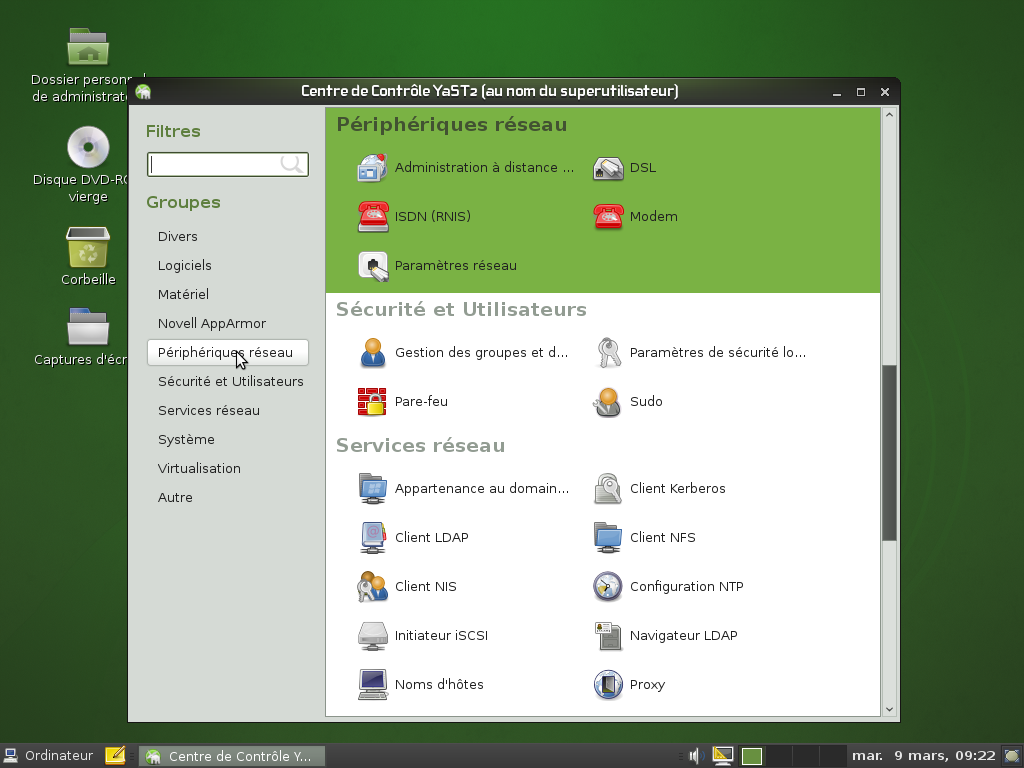  Cliquer sur « Périphérique réseau » puis « Paramètres réseau ».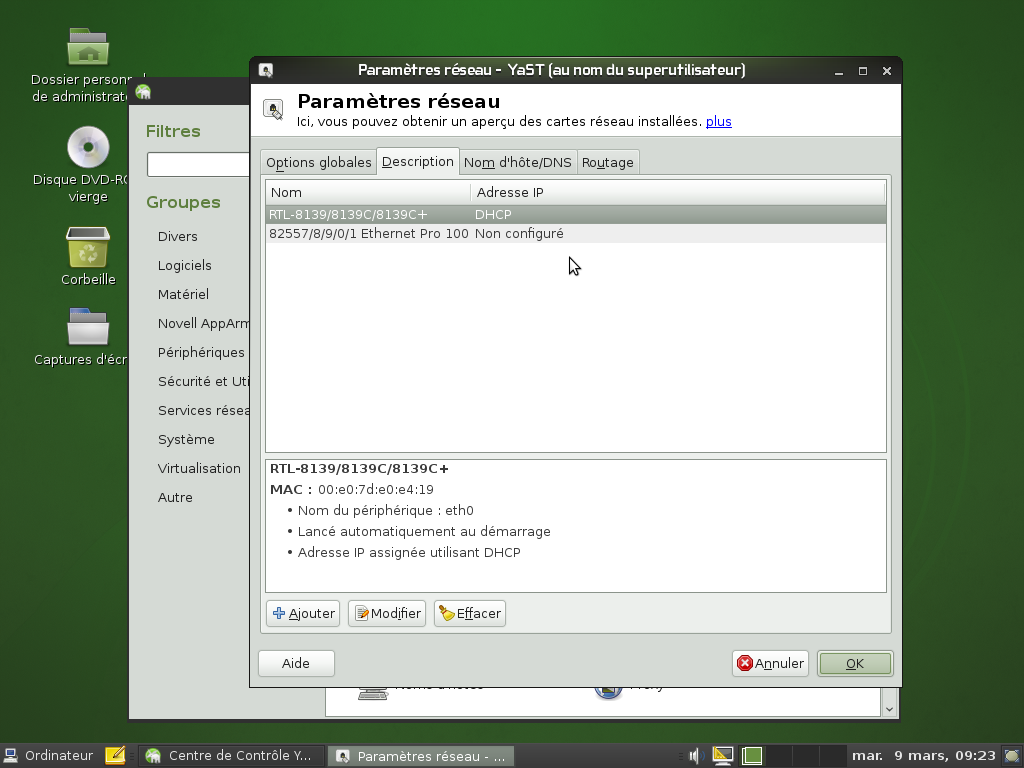  Sélectionner la carte réseau à paramétrer puis cliquer sur « Modifier ». Cliquer sur l’onglet « Adresse ». Sélectionner « Adresse IP statique assignée ». Configurer l’adresse IP et le masque, puis cliquer sur « Suivant » puis « OK ».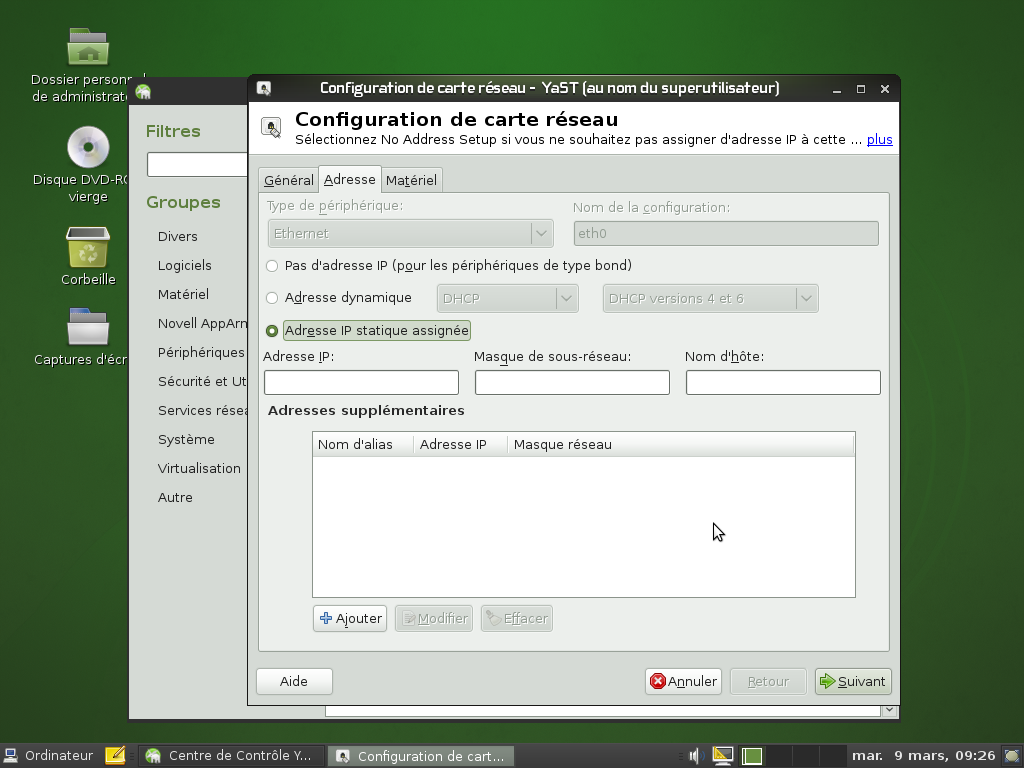  Cliquer sur « Ordinateur » puis « Plus d’applications… ».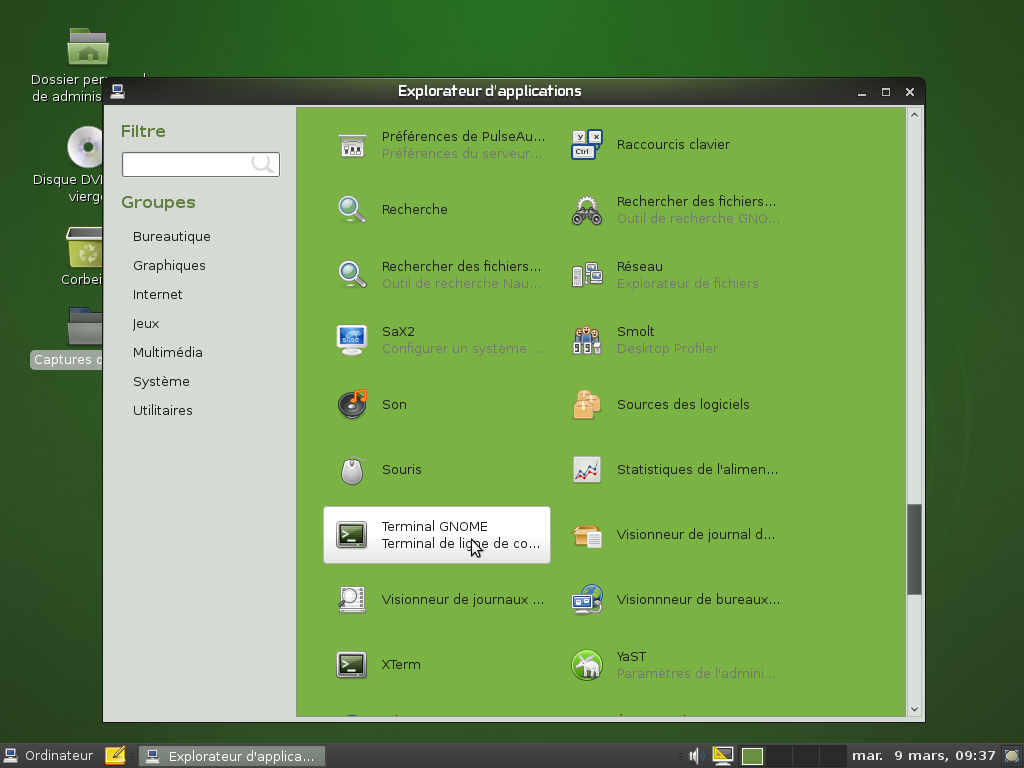  Cliquer sur « Système ». Rechercher et cliquer sur l’application « Terminal GNOME » pour lancer le terminal.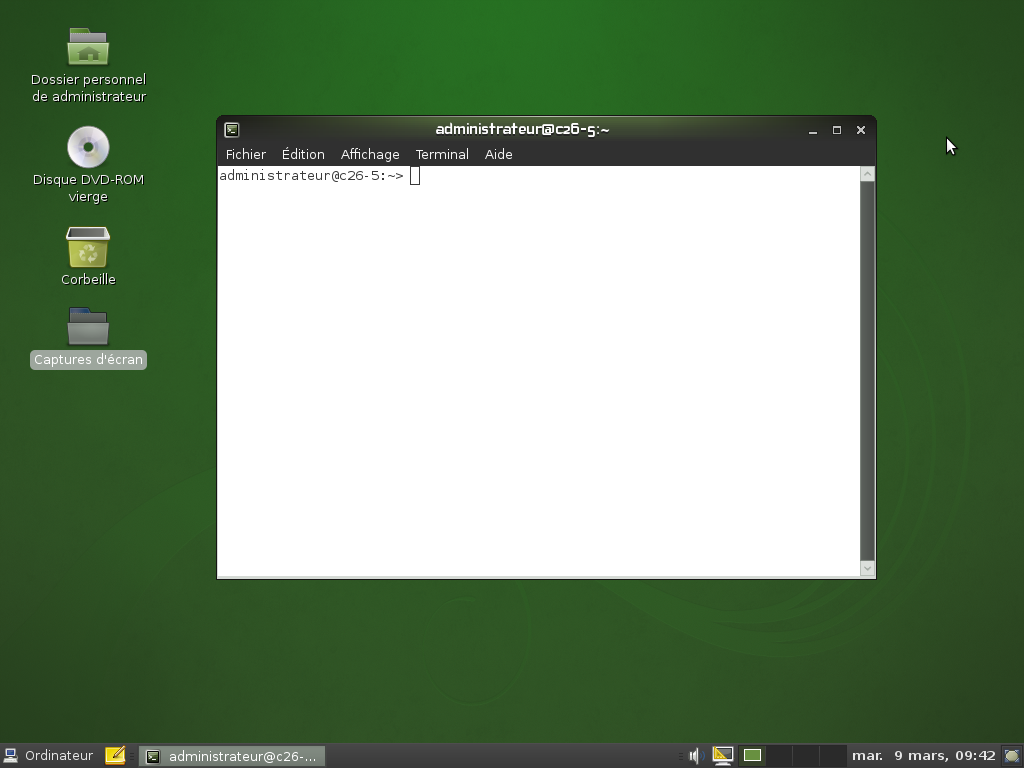  Exécuter le test de connectivité en tapant par exemple : « ping 192.168.1.10 ». Pour terminer le test, appuyer simultanément sur la touche CTRL et la touche C.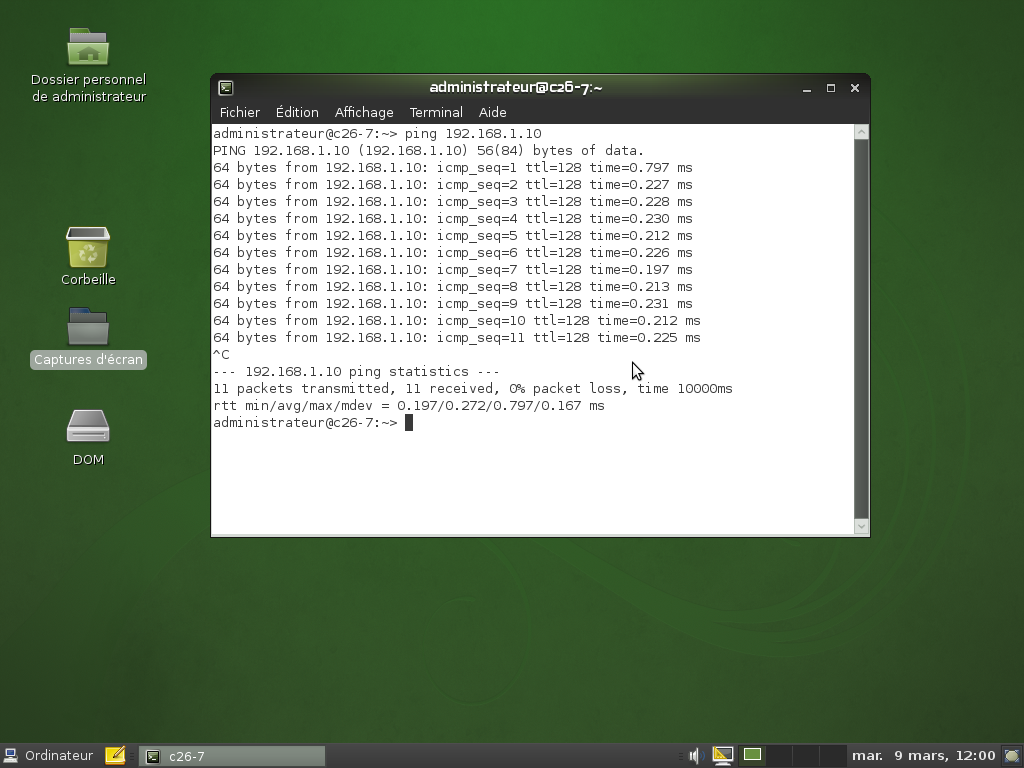  Cliquer sur « Ordinateur » puis « Yast », pour ouvrir le centre de contrôle YaST du serveur.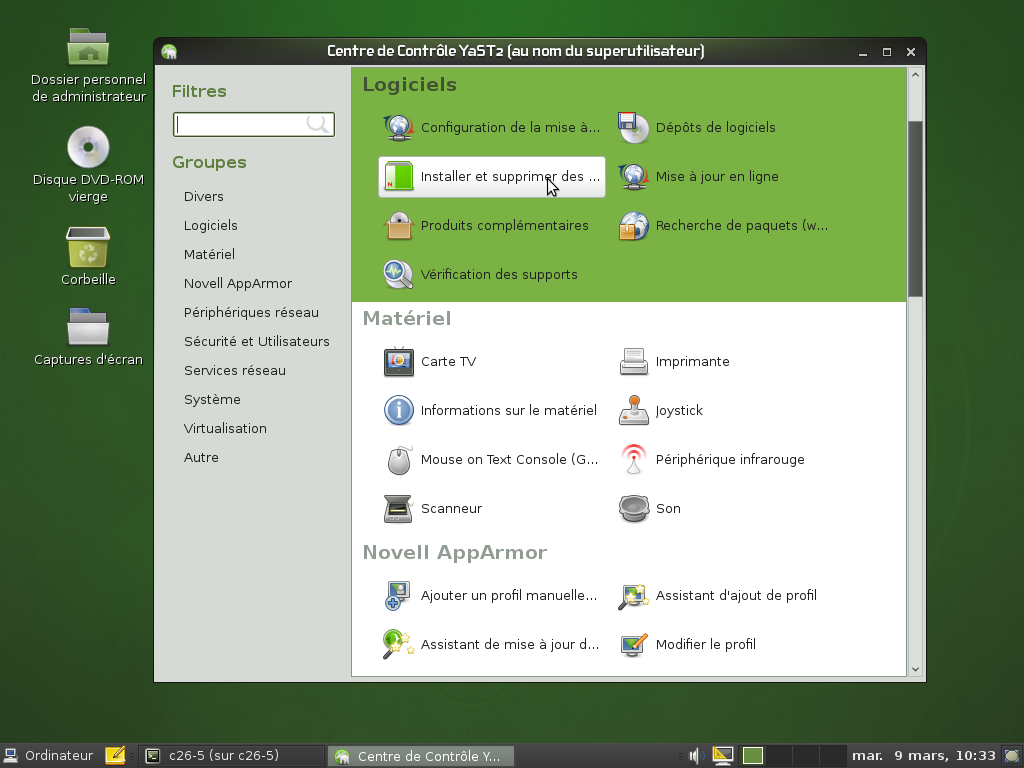  Cliquer sur « Logiciels » puis « Installer et supprimer des paquets ».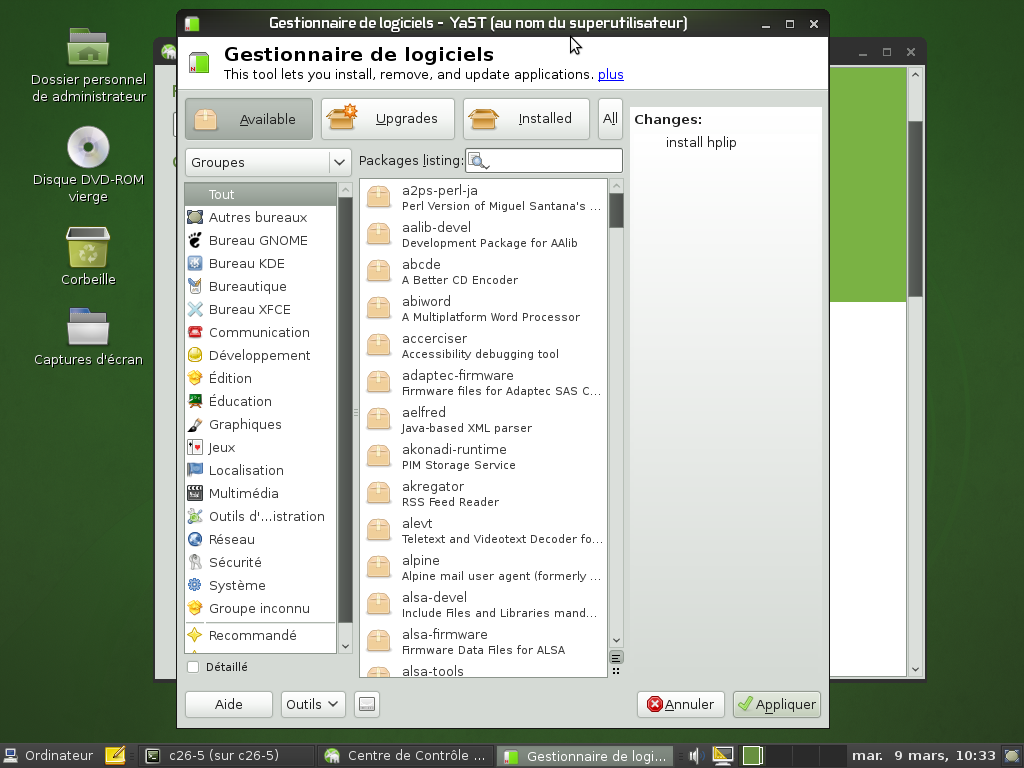  Rechercher les paquets commençant par « dhcp ».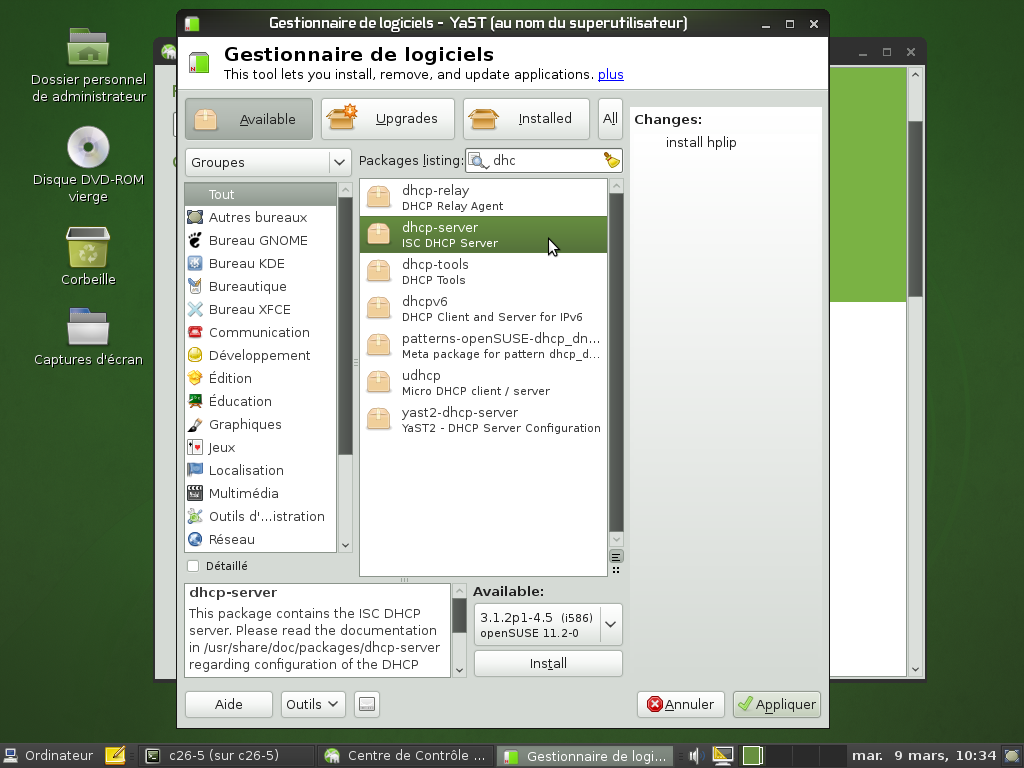  Sélectionner les paquets « dhcp-server » et « yast2-dhcp-server ». Cliquer sur « Install » puis « Appliquer ». Redémarrer le serveur.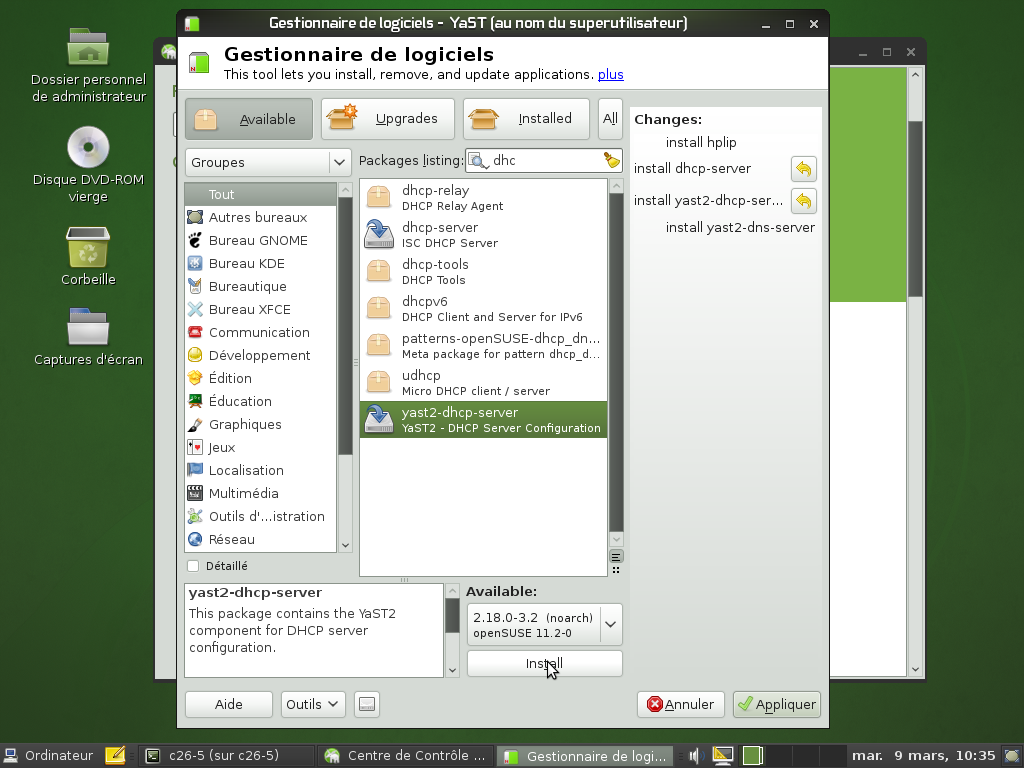 Pour accéder au service DHCP : Cliquer sur « Ordinateur » puis « Yast » pour ouvrir le centre de contrôle YaST du serveur. Cliquer sur « Service réseau » puis « Serveur DHCP ».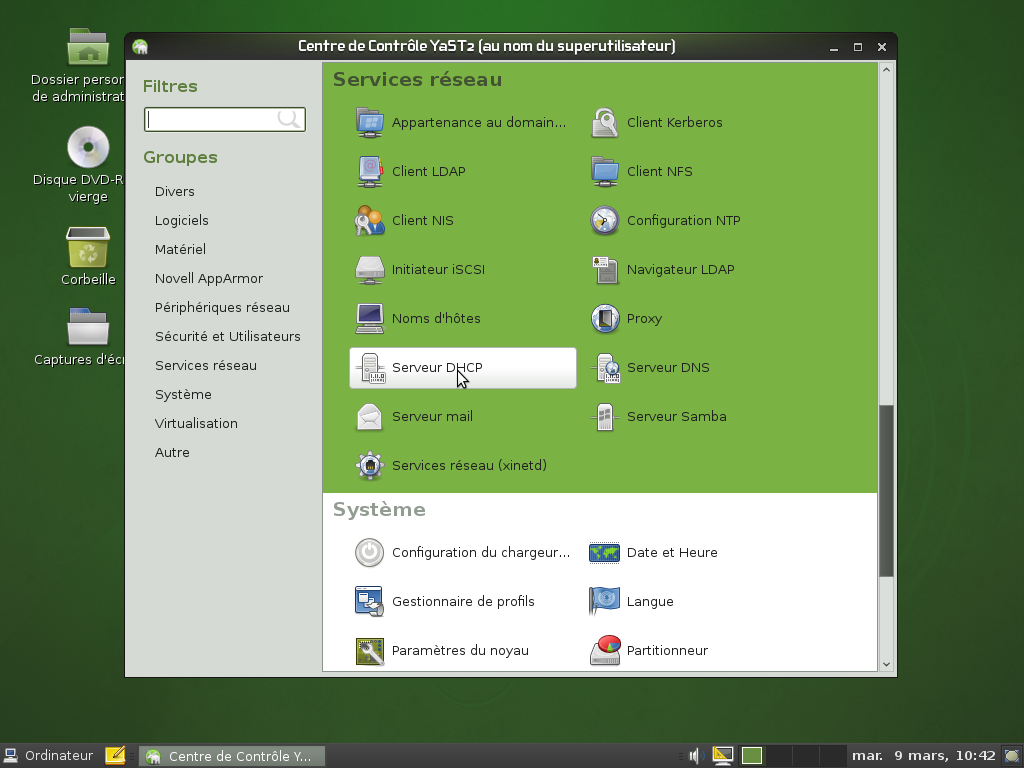  Cliquer sur « Ordinateur » puis « Yast » pour ouvrir le centre de contrôle YaST du serveur. Cliquer sur « Service réseau » puis « Serveur DHCP ». Sélectionner l’interface (carte réseau) du serveur réseau qui devra distribuer les adresses IP automatiquement puis cliquer sur « Sélectionner ».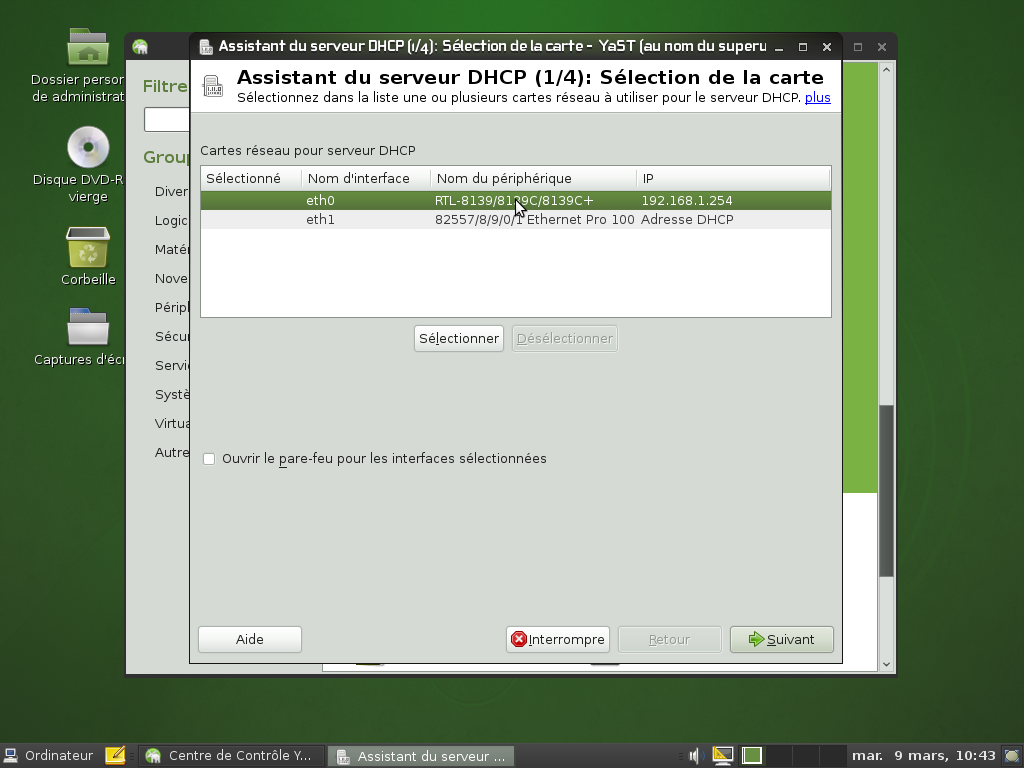  Cocher la case « Ouvrir le pare-feu ». Cliquer sur « Suivant ».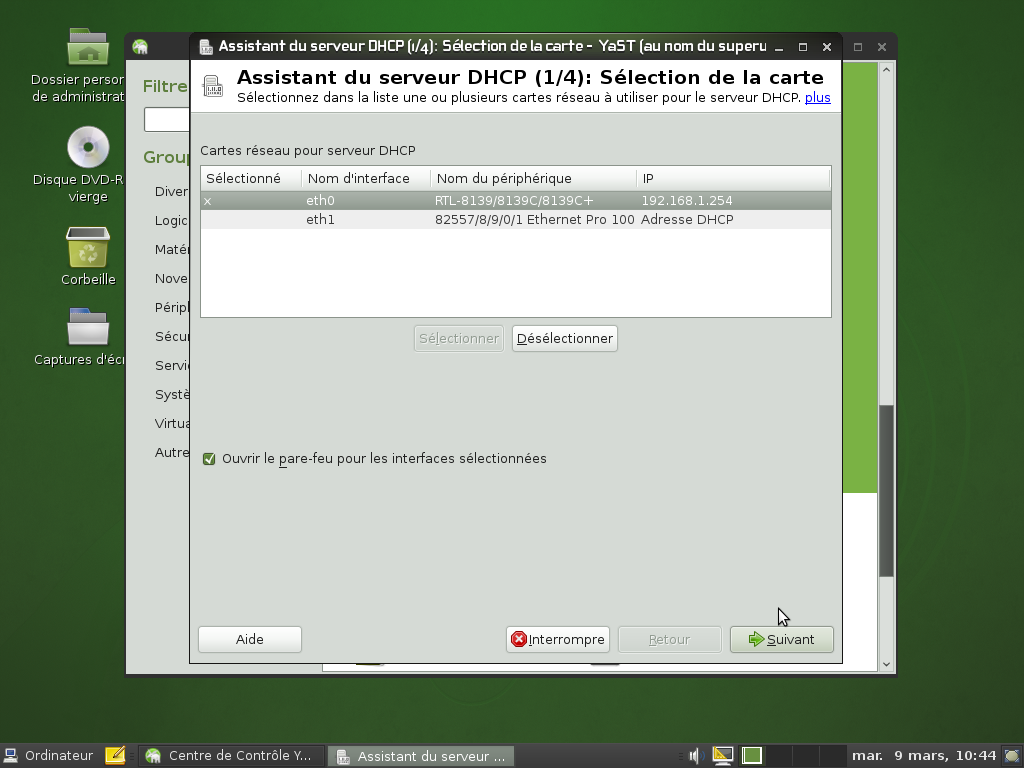  Compléter les paramètres globaux utiles (IP du serveur de noms DNS primaire ; Passerelle ; …). Cliquer sur « Suivant ».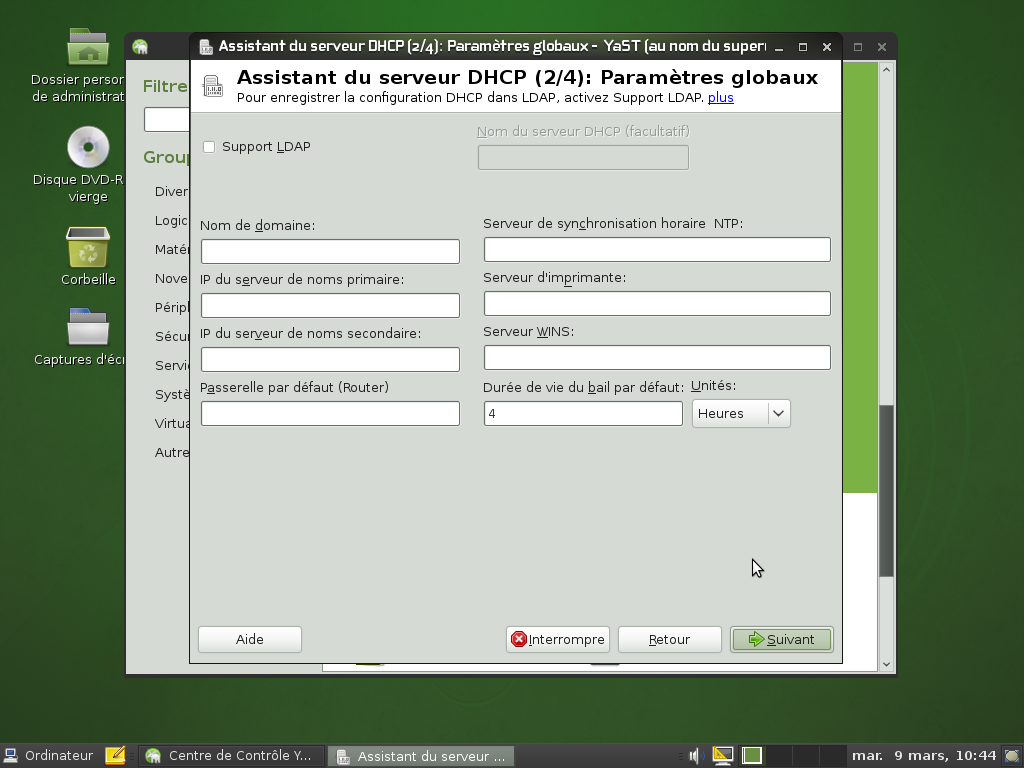  Compléter la plage d'adresses et la durée du bail par défaut pour cette plage. Cliquer sur le bouton « Suivant ».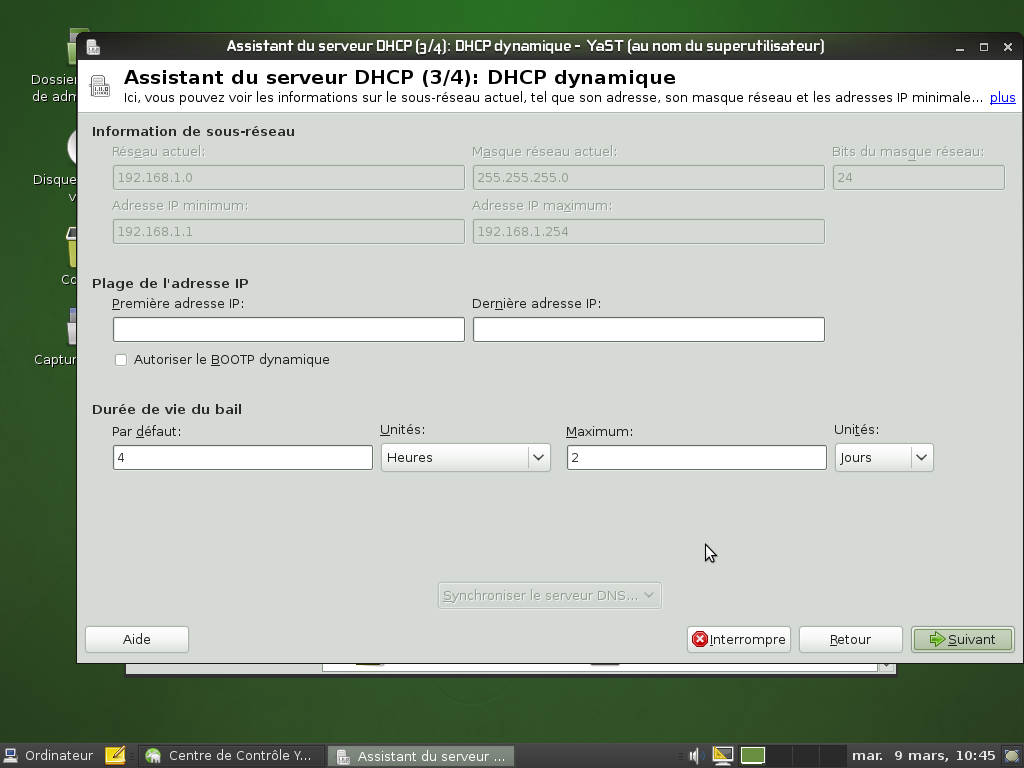  Sélectionner démarrer le service « Manuellement ». Cliquer sur « Terminer »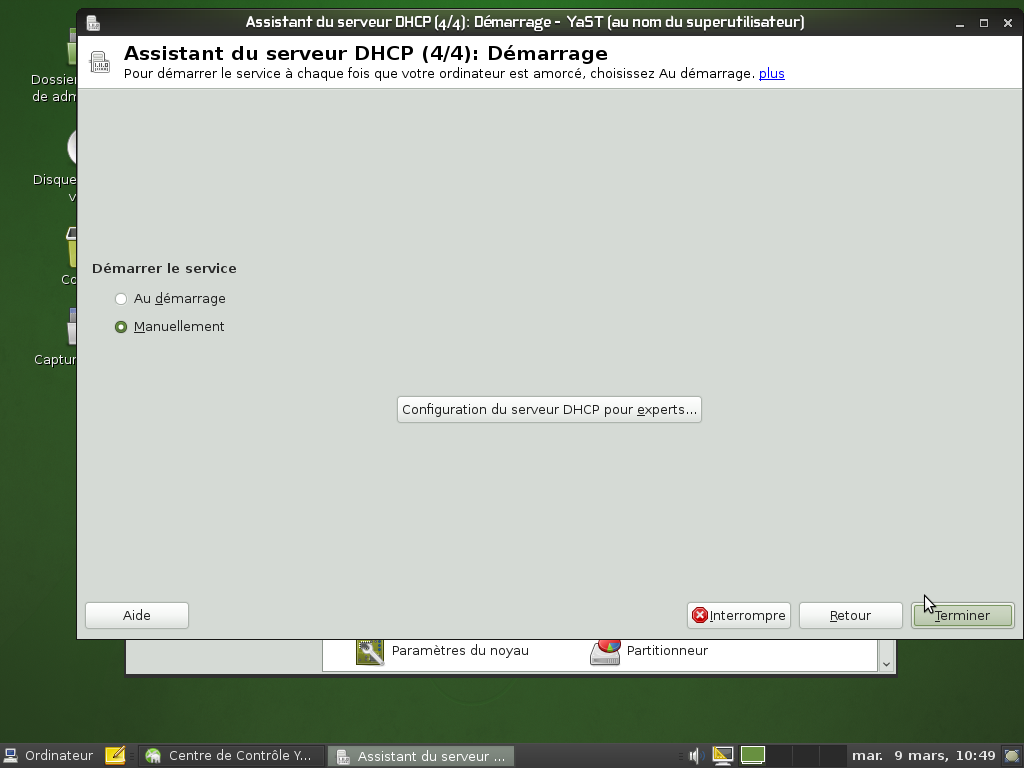  Dans Yast, cliquer sur « Service réseau » puis « Serveur DHCP ».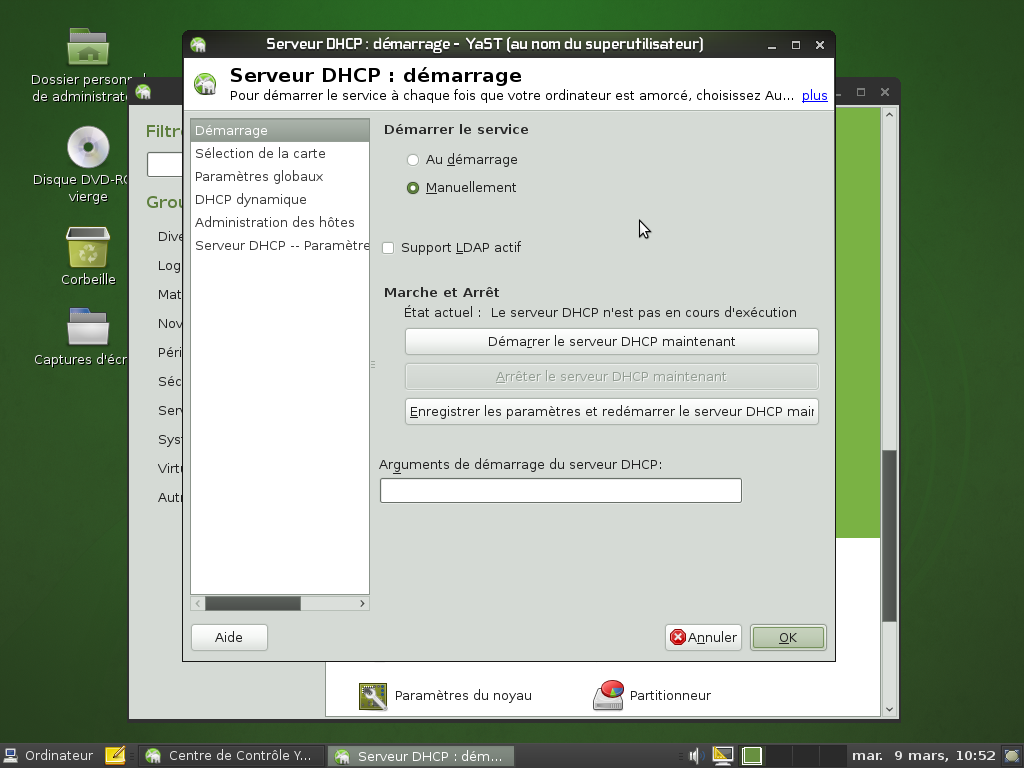  Cliquer sur « Démarrer le serveur DHCP maintenant ».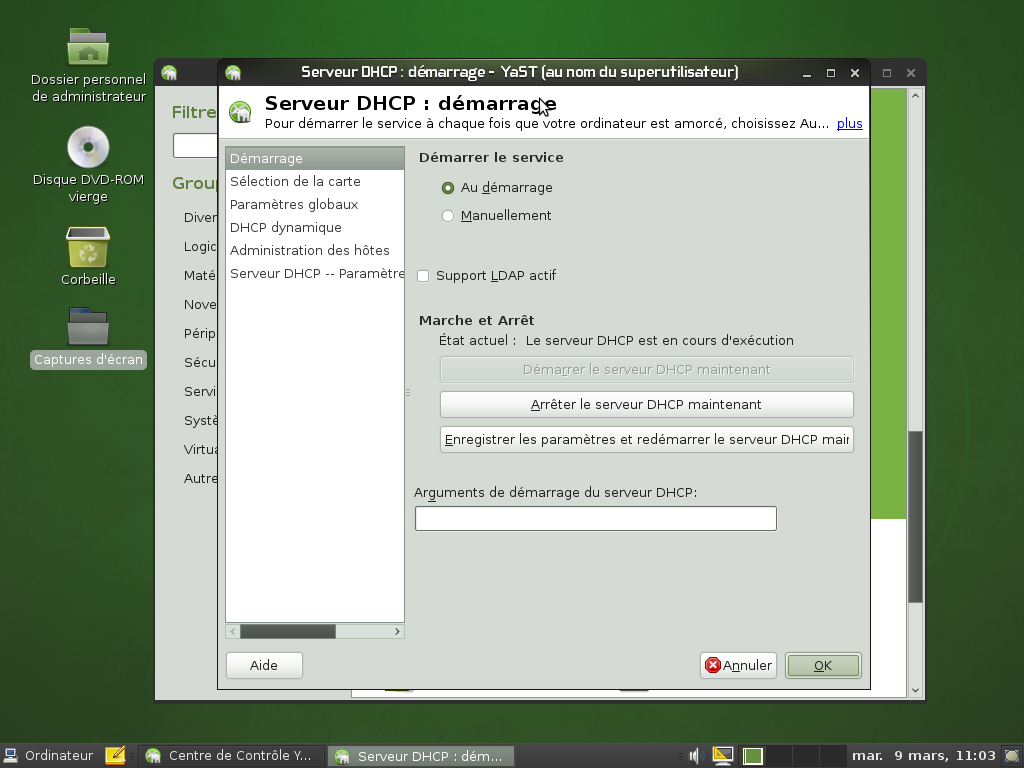 /all Affiche toute la configuration réseau y compris les serveurs DNS, WINS, bail DHCP, etc .../renew Renouvelle la configuration DHCP de tous les cartes/releaseEnvoie un message DHCPRELEASE au serveur DHCP pour libérer la configuration DHCP actuelle et annuler la configuration d'adresse IP de toutes les cartes. Ce paramètre désactive TCP/IP pour les cartes configurées de manière à obtenir automatiquement une adresse IP./flushdns Vide et réinitialise le contenu du cache de résolution du client DNS. Au cours de la résolution des problèmes DNS, vous pouvez utiliser cette procédure pour exclure les entrées de cache négatives ainsi que toutes les autres entrées ajoutées de façon dynamique./displaydnsAffiche le contenu du cache de résolution du client DNS, qui inclut les entrées préchargées à partir du fichier des hôtes locaux ainsi que tous les enregistrements de ressources récemment obtenus pour les requêtes de noms résolues par l'ordinateur. Le service Client DNS utilise ces informations pour résoudre rapidement les noms fréquemment sollicités, avant d'interroger ses serveurs DNS configurés/registerdnsActualise tous les baux DHCP et réinscrit les noms DNS.421lectureécritureexécution Créer un répertoire « documents » dans le répertoire \home.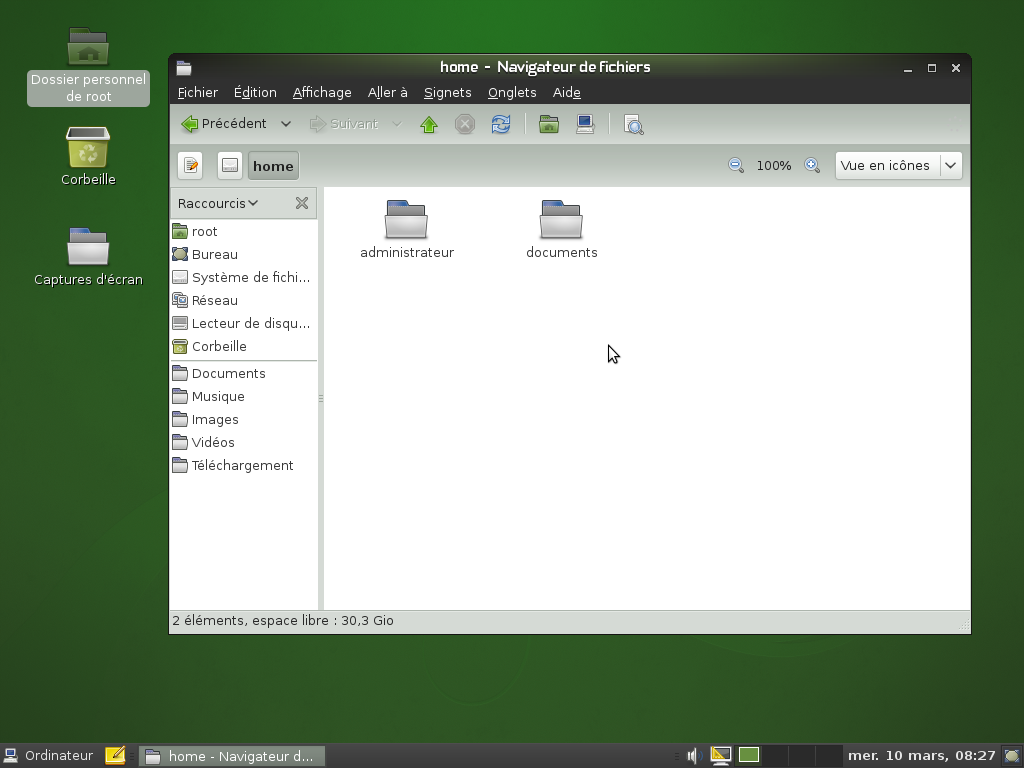  Cliquer sur « Ordinateur » puis « Yast » pour ouvrir le centre de contrôle YaST du serveur. Cliquer sur « Service réseau » puis « Serveur Samba ».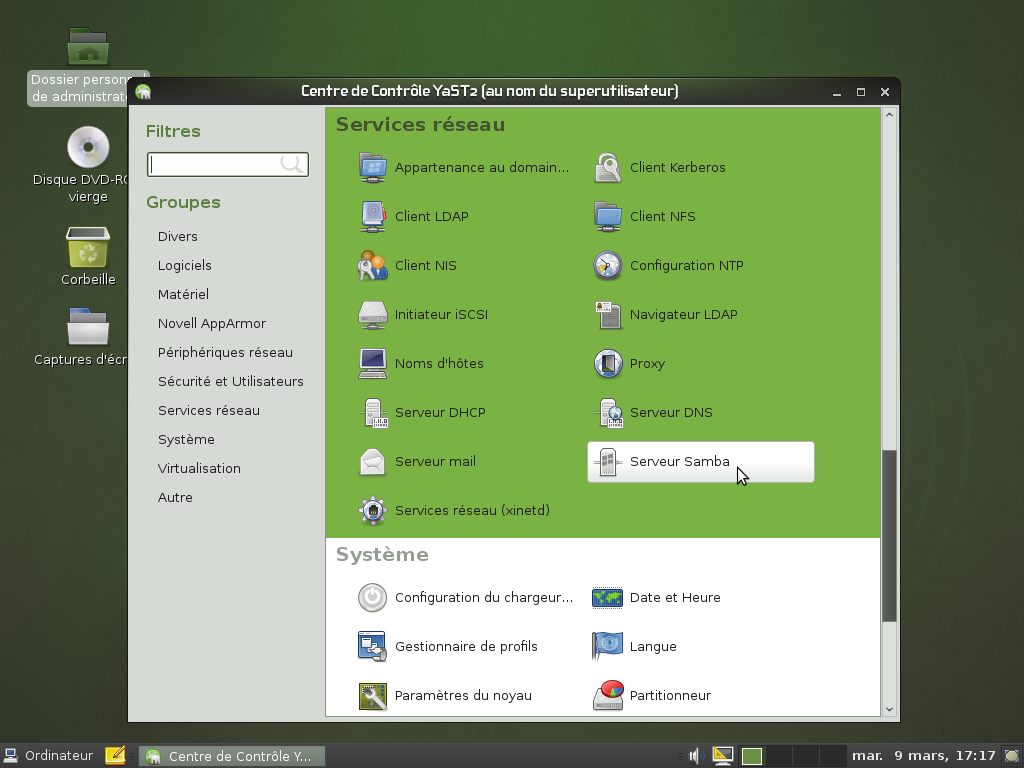  Indiquer le groupe de travail. Cliquer sur « Suivant » 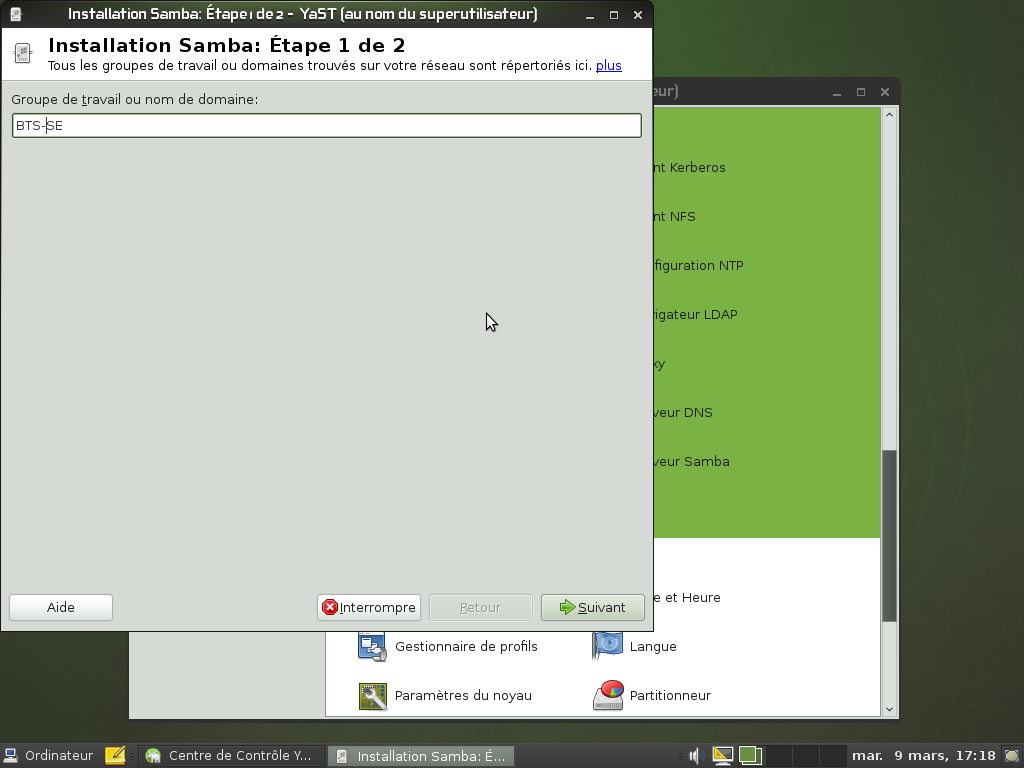  Sélectionner « Pas un contrôleur de domaine ».  Cliquer sur « Suivant ».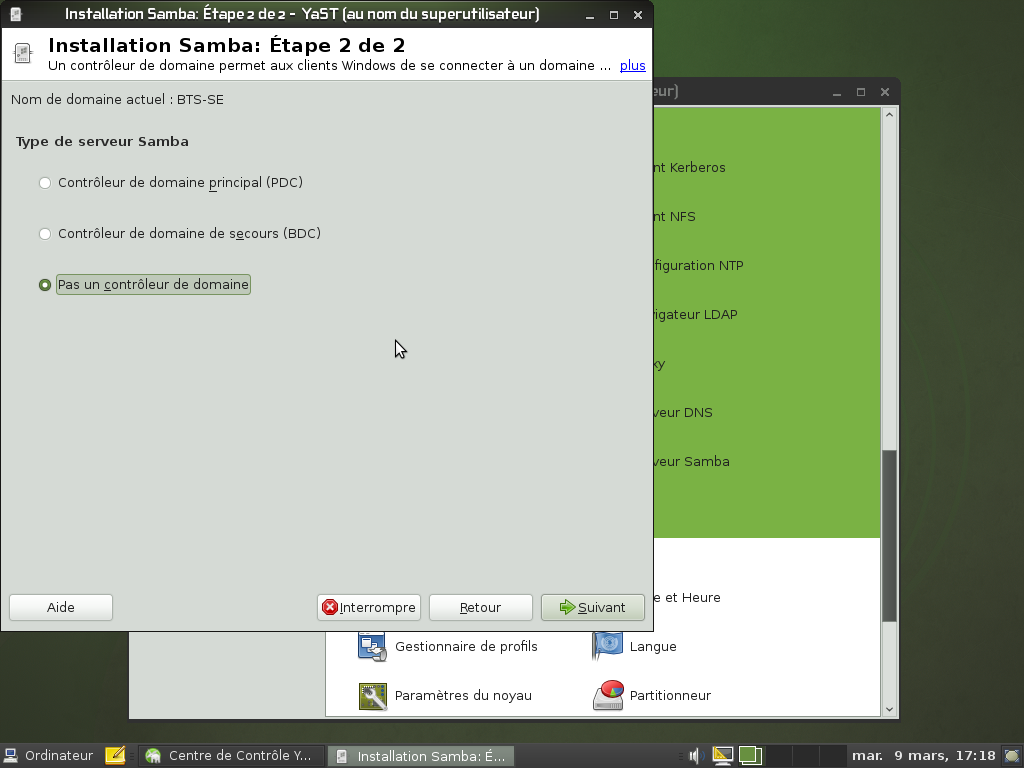  Sélectionner l’onglet « Démarrage ». Sélectionner « Lors de l’amorçage » et « Ouvrir port dans pare-feu ».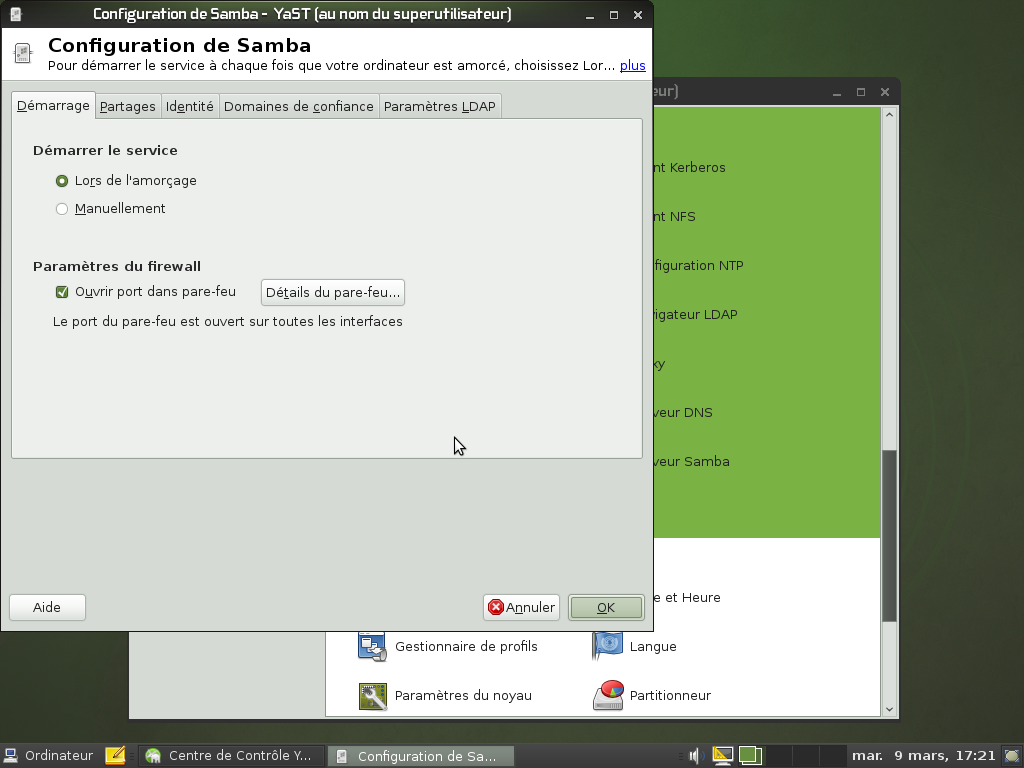  Sélectionner l’onglet « Partages ».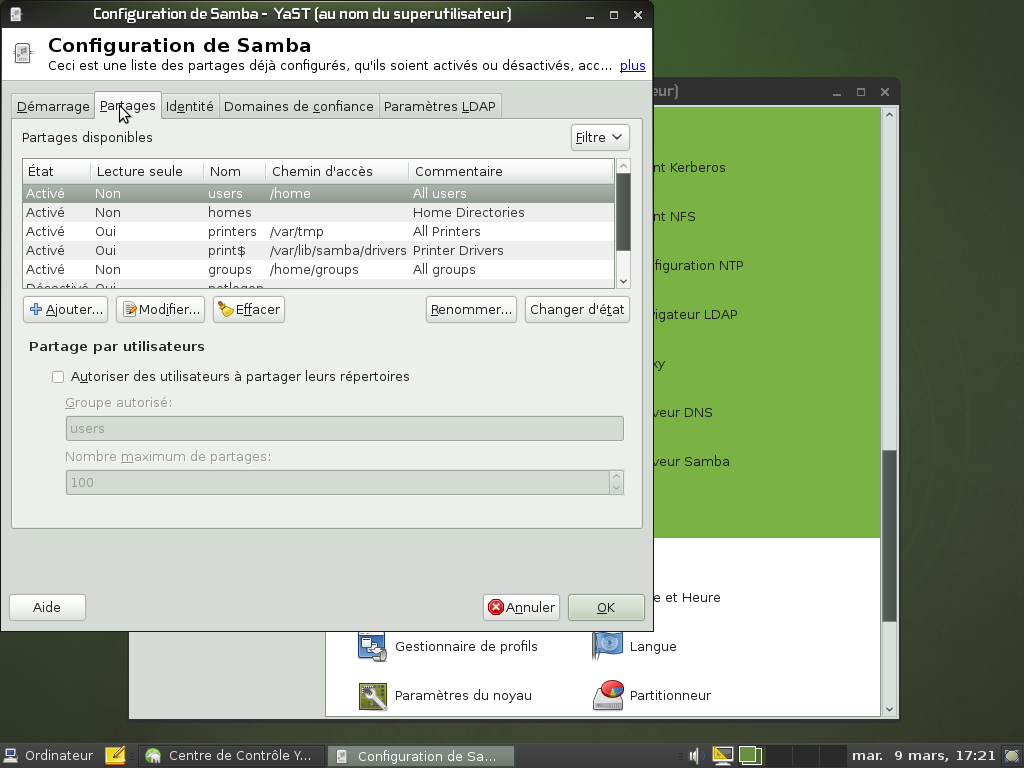  Cliquer sur « Filtre » pour filtrer les partages systèmes.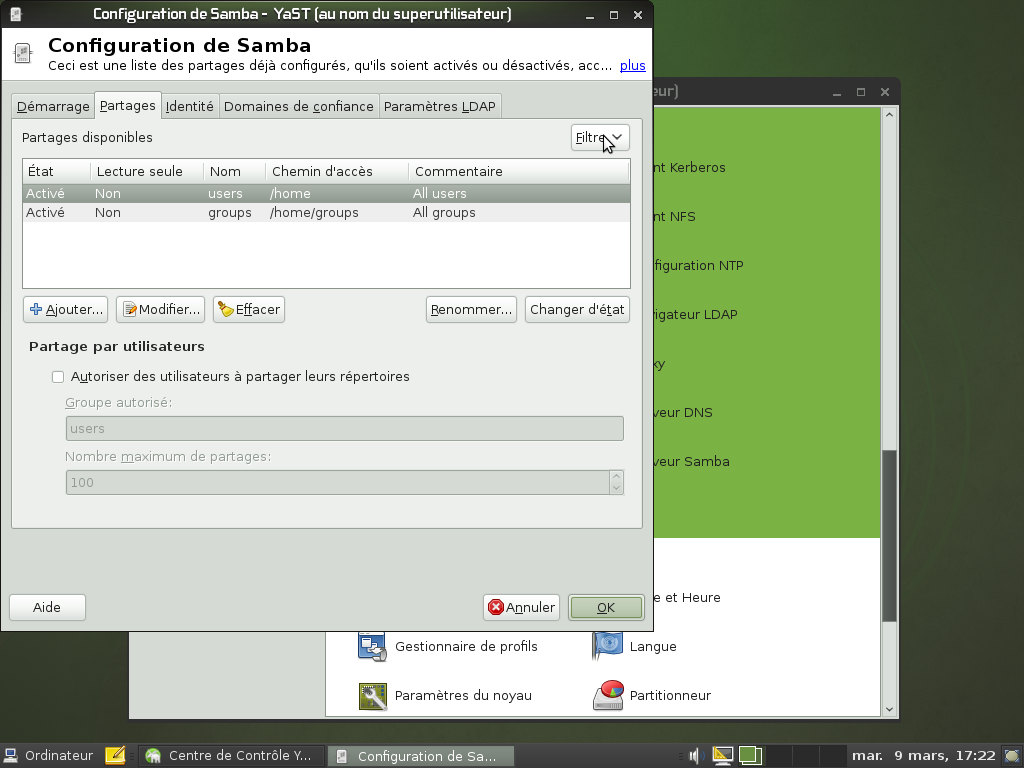  Cliquer sur « + Ajouter… » pour ajouter un nouveau partage.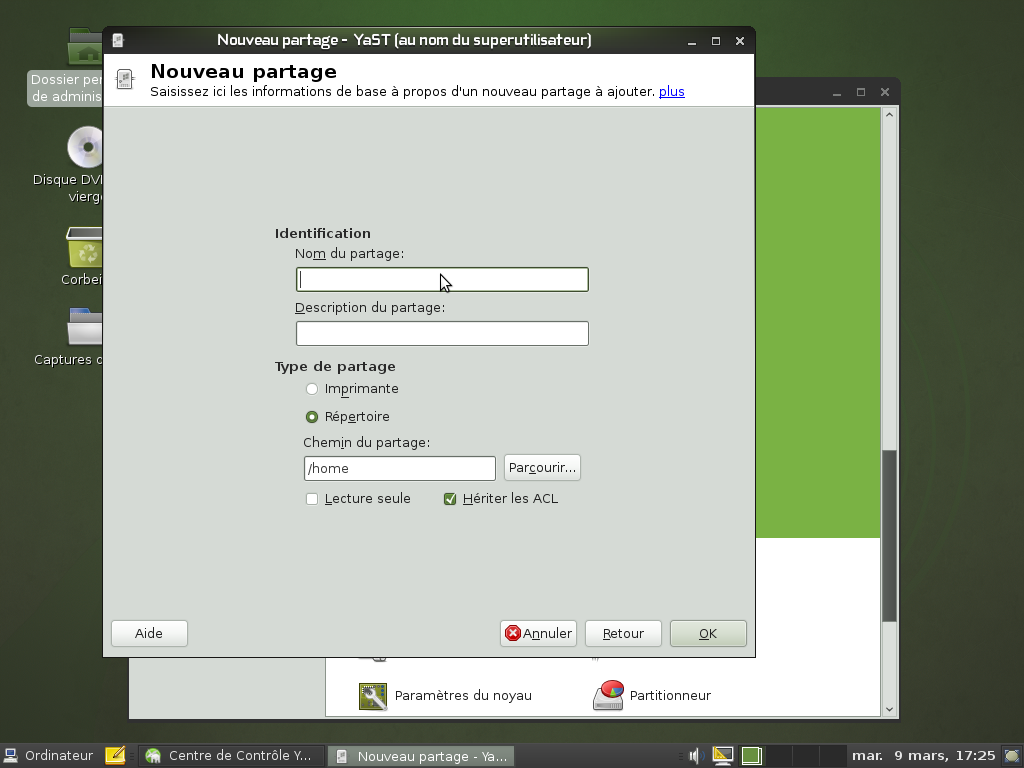  Entrer le nom du partage. Indiquer le chemin du répertoire à partager ici /home/documents. Cliquer sur « OK ».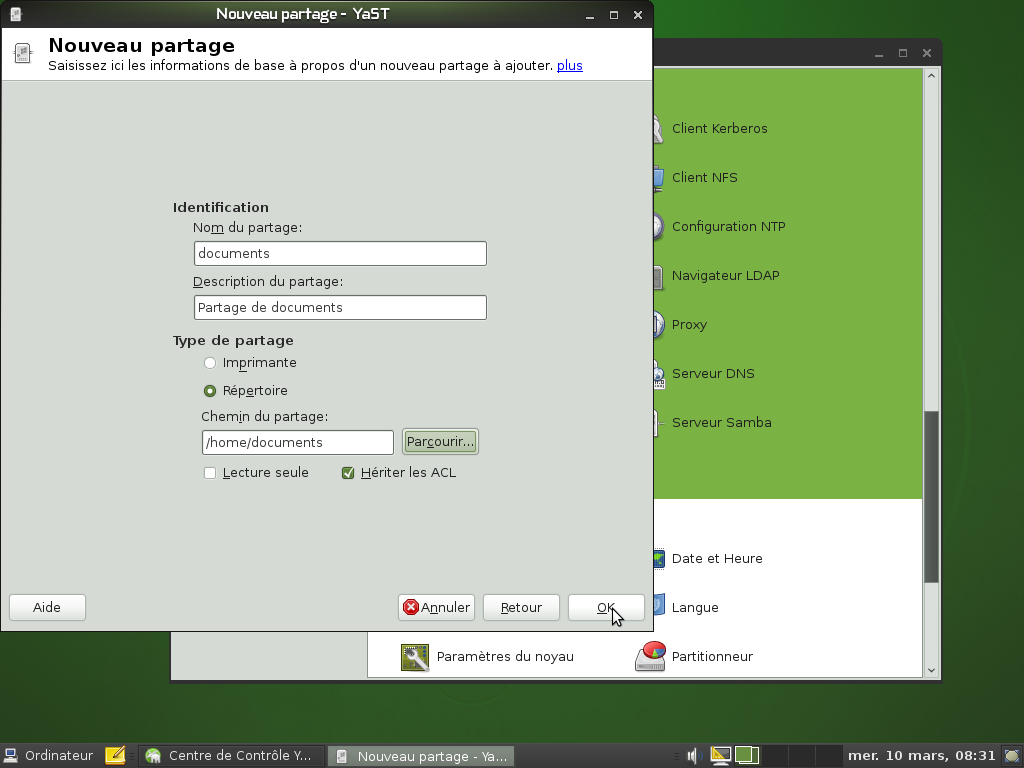  Le partage doit apparaître.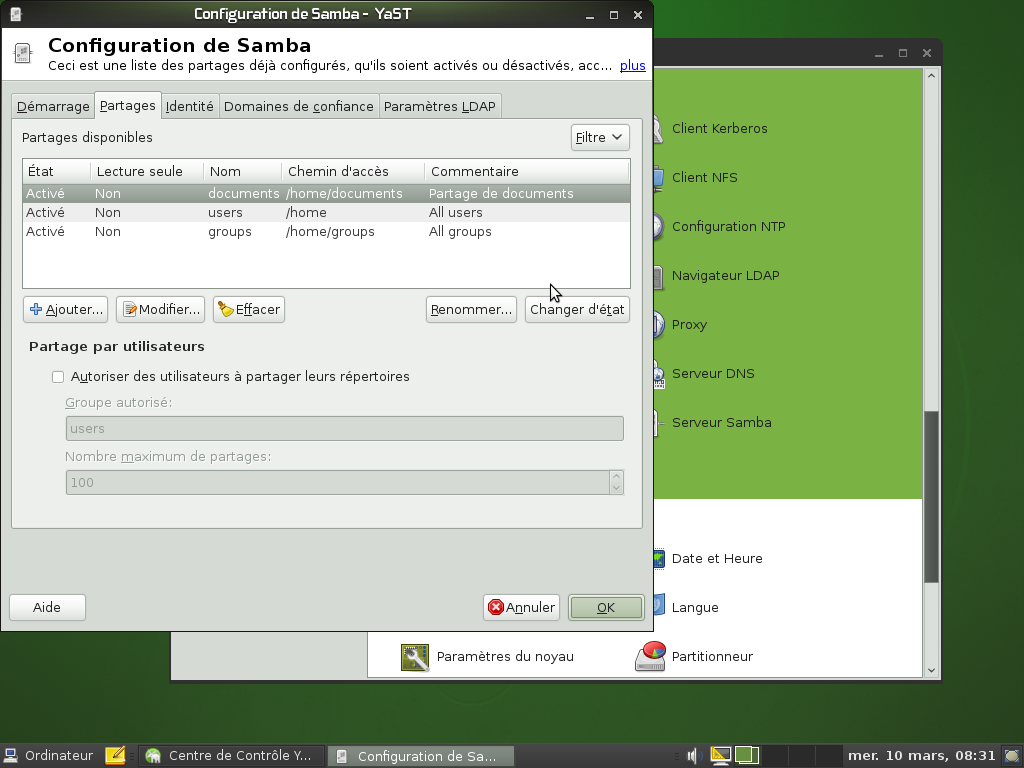  Vérifier les paramètres dans l’onglet « Identité ».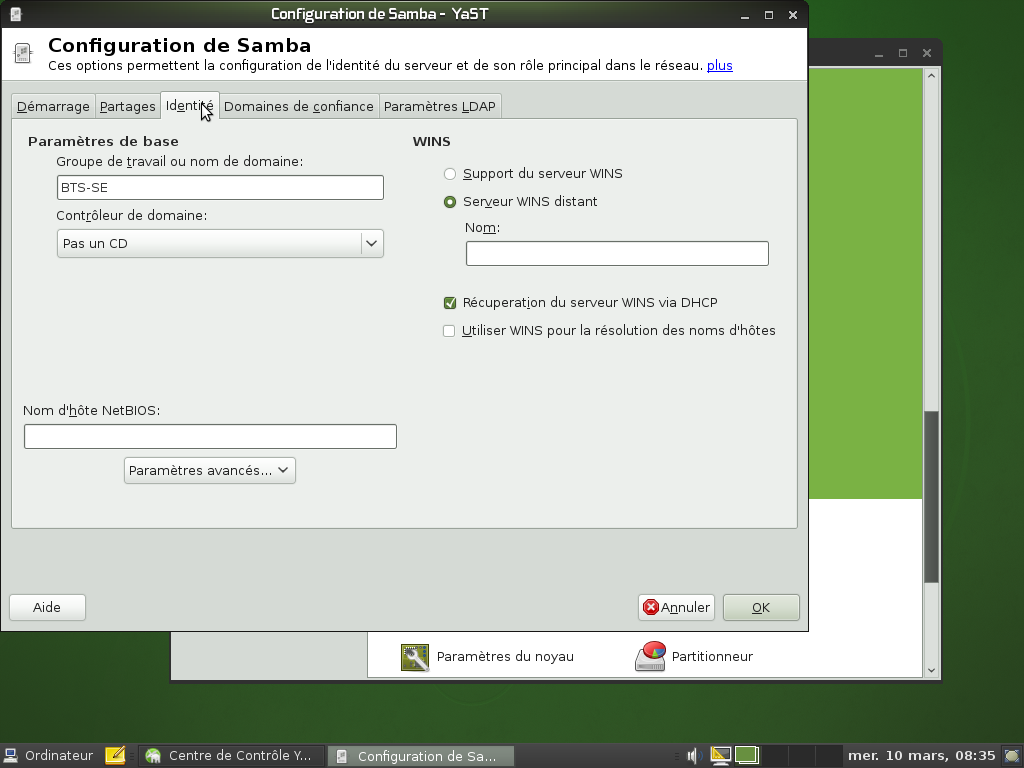  Cliquer alors sur « OK ». Rechercher et cliquer sur l’application « Terminal GNOME » pour lancer le terminal.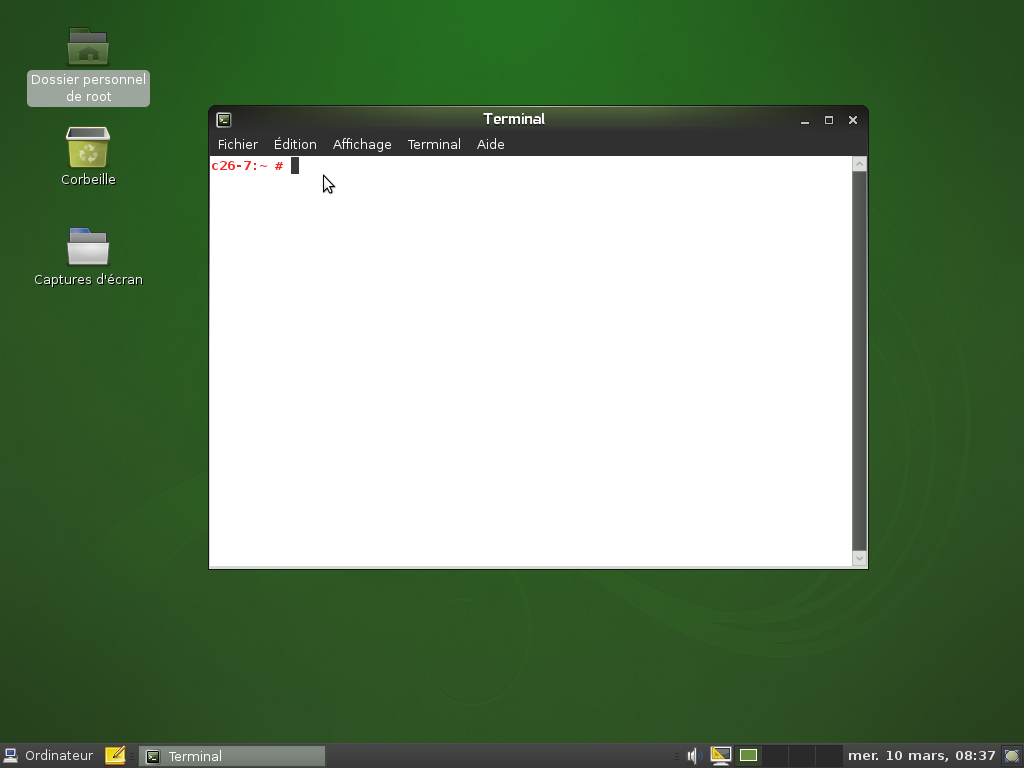  Donner tous les droits d’accès au répertoire « documents » en tapant la commande suivante dans le terminal :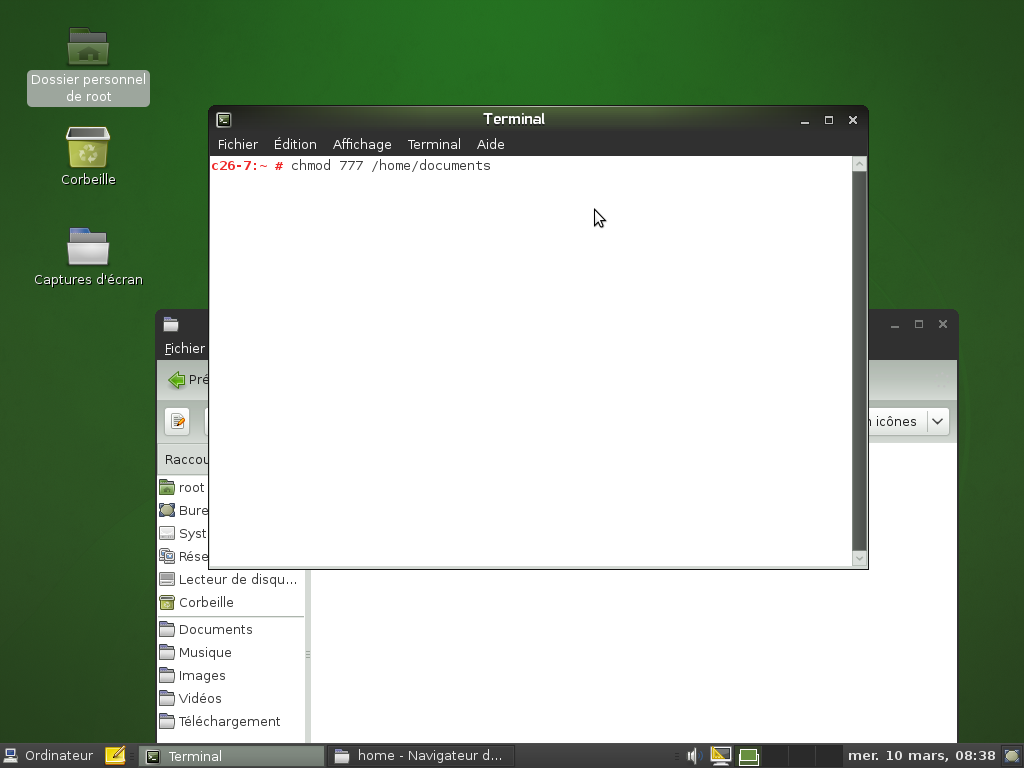  Créer un nouvel utilisateur en tapant les commandes suivantes dans le terminal :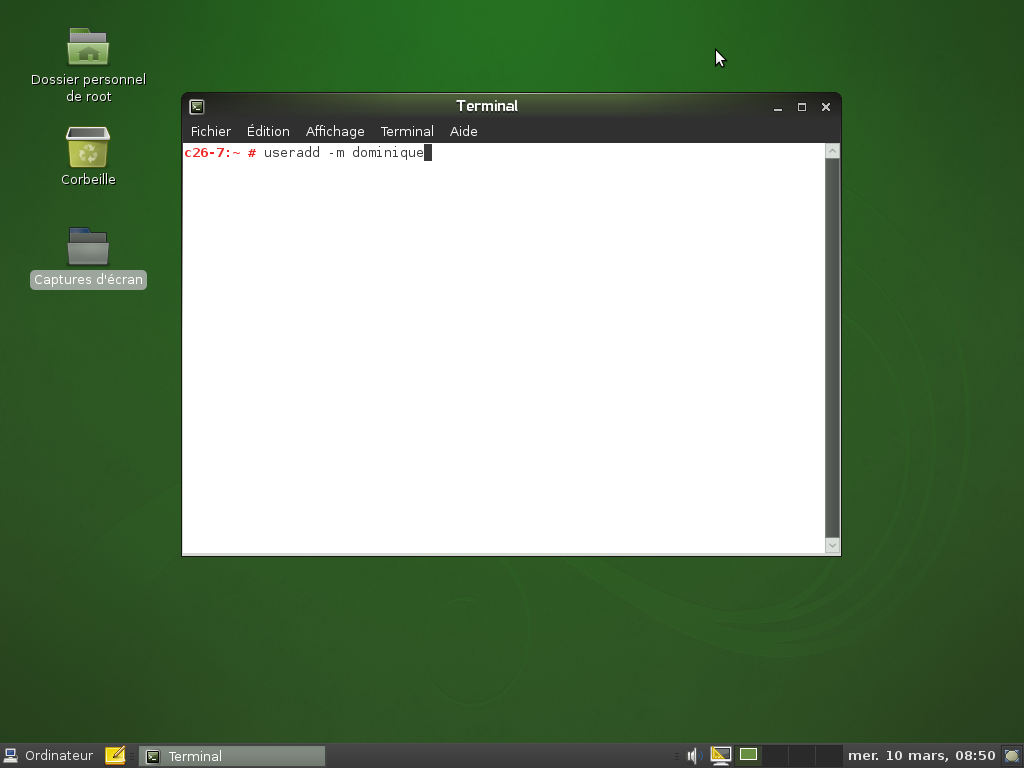  Définir le mot de passe du nouvel utilisateur sous Linux.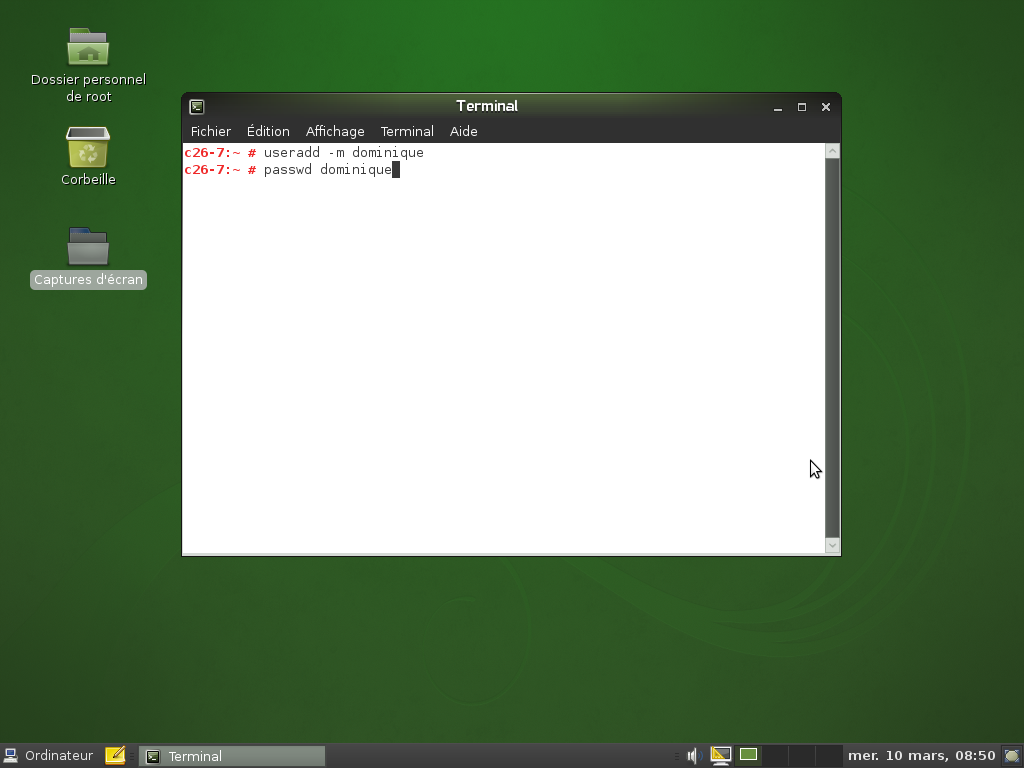  Définir le mot de passe de l’utilisateur pour le service SAMBA (mot de passe à saisir sous Windows lors de la connexion au dossier partagé « documents »).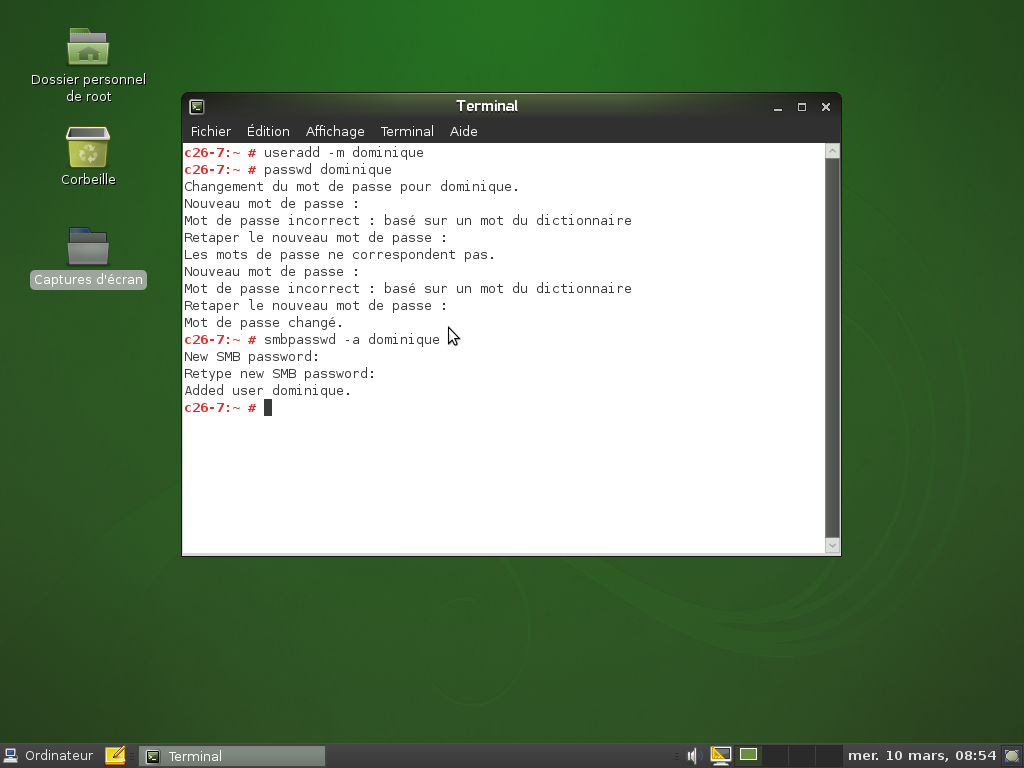  Le répertoire « documents » est maintenant accessible via n’importe quel client (Windows) du réseau en tapant le nom d’utilisateur et le mot de passe défini précédemment. Pour exemple, le fichier essai.txt a été créé depuis un poste client.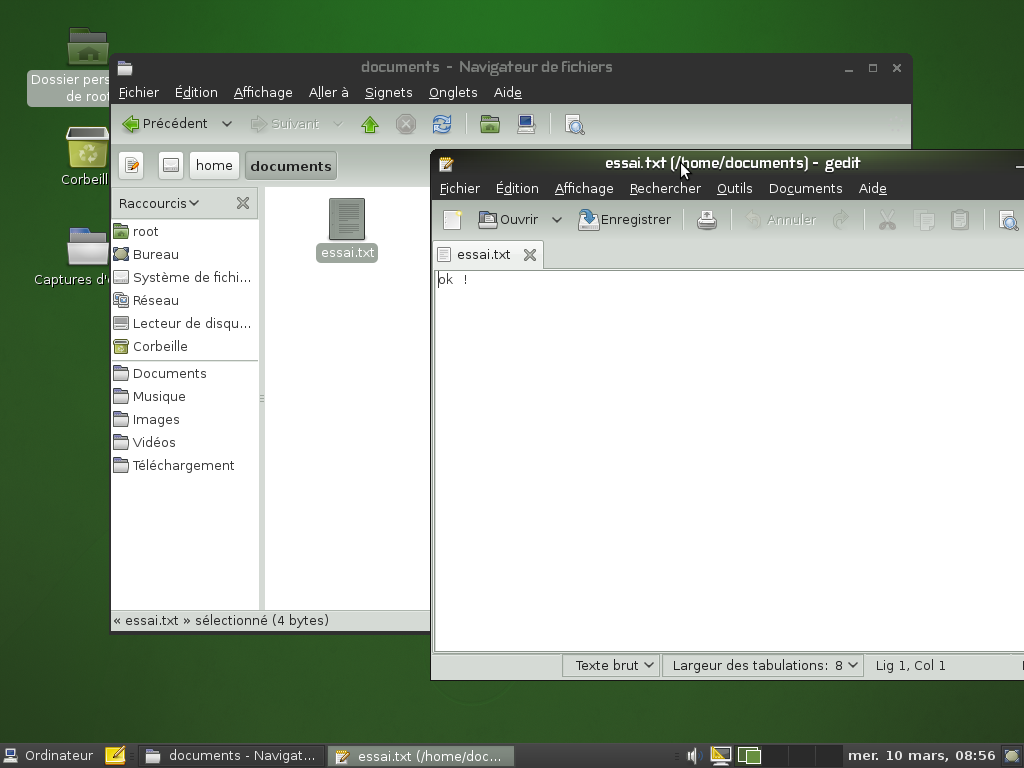 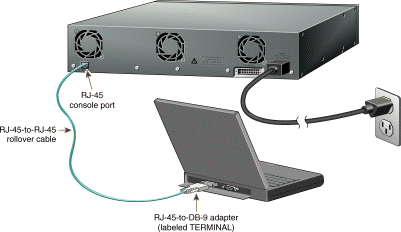 La connexion de configuration aux routeurs se fait par un câble Console (bleu clair). Il permet d'établir une liaison série dont les caractéristiques sont les suivantes :Vitesse : 9600 bauds8 bits de données1 bit de StopPas de paritéPas de contrôle de fluxL'échange d'information se fait au moyen d'un logiciel d'émulation de terminal série comme hyperterminal, putty, tera-term, minicom, …Router>enableRouter#configure terminalRouter(config)#hostname Nom_du_RouteurRouter(config)#interface eth___   ou Router(config)#interface fa___   Router(config-if)#ip address 192.168.1.__ 255.255.255.__Router(config-if)#no shutdownRouter(config-if)#exitRouter(config)#interface Serial0Router(config-if)#ip address 10.10.10.__ 255.255.255.252Router(config-if)#clock rate 8000000Router(config-if)#no shutdownRouter#show ip interface briefRouter#configure terminalRouter(config)#ip route <IP_destination> <masque> <interface_de_sortie>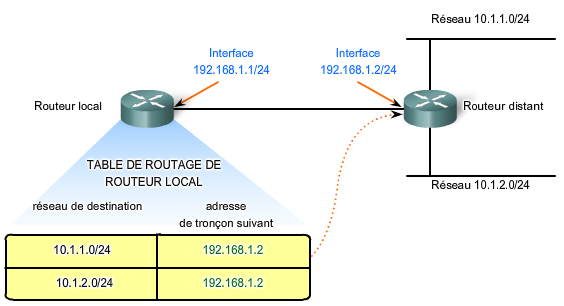 Router#show ip route